                                                                                  ФИЛИАЛ ПАО «РОССЕТИ СИБИРЬ» – «Бурятэнерго»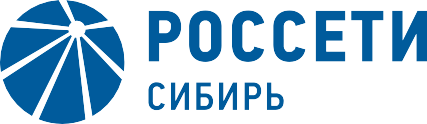 670042, Россия, Республика Бурятия,г. Улан-Удэ, ул. Жердева,  д.12тел.: (3012) 345-359, факс: (3012) 415-650e-mail: kalyatskaya_ee@ul.rosseti-sib.ruсайт: www.rosseti-sib.ru                                          Производственное отделение                              Городские электрические сети	 №  	на № 	от  	О проведении неотложных аварийно-восстановительных работУважаемые руководители!В связи с производственной необходимостью для предотвращения и развития технологических нарушений в электросетях и на оборудовании  ПО ГЭС филиала ПАО «Россети Сибирь» - «Бурятэнерго» будет отсутствовать электроэнергия с 19 по 23  апреля  2021г. с дополнениями на 15.04.2021г  по следующим адресам:15.04.2021- ДНТ «Перспектива» ул. Купеческая, ул. Гостеприимная, ул. Мечты, ул. Нежности, ул. Юности ДНТ "Перспектива" ул. Нефритовая, ул. Детства, ул. Долинная, ул. Победителей, ул. Царская, ул. Влюбленных, ул. Позитивная, ул. Военная, проезд 8 д. 5, ул. Военная 3- 41, Военная проезд 5 д 35, Военная проезд 6 д. 21, Военная проезд 7 26 - 28, ул. Добрая, ул. Миллениум, ДНТ "Листвянка", ДНТ "Ключи, Комплекс фотофиксации   по ул. Мокрова (ГБУ "ЦИТРБ"), (Вл-10 кВ ф.3 ПС Энергетик   (ТП-1256, 1267, 1281, 1188, 1170, 1157, 1151, 1152, 1153, 1154, 1155, 1156, 1248) с 8-00 до 17-00 – для сборки шлейфов).19.04.2021- Кафе "Кулькисон",  ул. Нижняя, Дачи Писателей 1-36, В. Березовка 3, Турбаза Оранж Хауз, Лесная 3, г. Дрязговитая. (ВЛ-10кВ Ф.3 РП-В. Березовка от ТП-234 до СП-17 (ТП-219, 2634, 28, 2535, 220, 2518, 266, 204, 2537, 297, 2528, 2640, 2554, 80, 2525, 2629, 2644) с 09-00 до 18-00 – для замены опор и чистки просеки).- ИП Бордун, ОАО Бурятгаз 111мкр, ИП Конюков, ИП Мухин, СМИТ инвест, ЗАО  "Байкалвестком", Ринчино 25,26,28.(ВЛ-10кВ Ф.10 ПС Южная  (ТП-1241,1105,1036,1061,1359,1180, 1027) с 09-00 до 17-00 –для монтажа опор).-Ул. Шумяцкого 2,5,9,9А,14,16, ГК-№362, ул. Котовского 3, пер. Кударинский 1-5, ЦТП-Шумяцкого 5. (ТП-736 РУ-0,4 кВ с 09-00 до 16-00- для монтажа СР).- ООО Бурятпромресурс ул. Домостроительная, магазин Титан по ул. Бабушкина 200, магазин «Николаевский» ул. Бабушкина 198 «а», магазин «Смешные цены» по ул. Бабушкина 200 «а». (РП-33 яч.14 РУ-10кВ (ТП-1244, 1200, 1226, 1113, 1333, 1332) с 8-00 до 17-00 – для монтажа вторичных цепей).- ул. Строителей п. 1 блок 1,2,3, Строителей п. 3 блок1, 2, Дорожная 2-12,  Дорожная 6 блок 1,2,3, Дорожная 8 блок 1,2, Дорожная 10 блок 1,2, Дорожная 12а блок 1,2, Дорожная 12 блок 1,2, Баргузинский пер. 1-66,  Олимпийский пер. 20, ул.Олимпийская 3-9, Баргузинская 21 - 78, Дорожная 26а, ДНТ Оёр. (ВЛ-10кВ  ф.9 БВС после СЯ-5 (ТП-381,372,414,413,906,СЯ-оер) с 09-00 до 17-00 – для монтажа ПКУ).20.04.2021- ИП Бордун, ОАО Бурятгаз 111мкр, ИП Конюков, ИП Мухин, СМИТ инвест, ЗАО  "Байкалвестком", Ринчино 25,26,28.(ВЛ-10кВ Ф.10 ПС Южная  (ТП-1241,1105,1036,1061,1359,1180, 1027) с 09-00 до 17-00 –для монтажа опор).- ул. Армавирская 2-18, ул. Горького 1 - 64, ул. Красной звезды 23 - 38, ул. Кузнецкая 1 - 58, ул. Наушкинская 1 - 37, ул. Тверская 1 - 4,  ул. Гусиноозёрская 8 - 14, ул. Орловская 2 - 47,  Орловский пер. 1, Черкасская 1 - 28, Черкасский пер. 1, Котельная Дет. Сад №84 по ул. Черкасская, Детсад №84 по ул. Орловская 35, ул. Иртышская 1-12,   ул. Овражная 1, ул. Чулымская 1-5, ул. Бабушкина 154, 171-177, Ул. освещение МУП Горсвет, ООО «Мехколонна-15, Будистский центр, Туристический комплекс по ул. Бабушкина 186. (ТП-516 РУ-10кВ (ТП-521,621,517,1089,819) с 09-00 до 16-00 – для монтажа защитного ограждения СШ-10 кВ).-Ул. Цивилева 48П, гостиница Одон ул. Гагарина 43.(РП-1 ЗРУ-6кВ яч №2 (ТП-239) с 08-00 до 17-00 – для текшего ремонта).- ул. Комсомольская 25, 26, 27, 29, 29а. ул. Буйко 19, 21а, 23а, 25, 25а. (ТП-104 РУ- 6 кВ с 10-00 до 17-00 - для замены ВН-278).21.04.2021- ИП Бордун, ОАО Бурятгаз 111мкр, ИП Конюков, ИП Мухин, СМИТ инвест, ЗАО  "Байкалвестком", Ринчино 25,26,28.(ВЛ-10кВ Ф.10 ПС Южная  (ТП-1241,1105,1036,1061,1359,1180, 1027) с 09-00 до 17-00 –для монтажа опор).Ул. Ключевская 4 «В» (ТП-1261 РУ-0,4 кВ с 9-00 до 18-00 -для монтажа муфт на КЛ-0,4 кВ) - Ул. Амагаева 1-3, 3а, ул. Жуковского 8, Садовый пер. 2-12, ул. Щорса 1-43, Церковь "Возрождение" по ул. Ленинградская 64 А, Белинского 6-59, ул. Лысогорская 3-24, ул. Спортивная 4-6, 44, 45, ул. Дундича 1-24, ул. Шевченко 1-28. (ТП-111 РУ-10кВ с 10-00 до 17-00 – для замены ВН-124).22.04.2021- ИП Бордун, ОАО Бурятгаз 111мкр, ИП Конюков, ИП Мухин, СМИТ инвест, ЗАО  "Байкалвестком", Ринчино 25,26,28.(ВЛ-10кВ Ф.10 ПС Южная  (ТП-1241,1105,1036,1061,1359,1180, 1027) с 09-00 до 17-00 –для монтажа опор).23.04.2021- ИП Бордун , ОАО Бурятгаз 111мкр, ИП Конюков, ИП Мухин, СМИТ инвест, ЗАО  "Байкалвестком", Ринчино 25,26,28.(ВЛ-10кВ Ф.10 ПС Южная  (ТП-1241,1105,1036,1061,1359,1180, 1027) с 09-00 до 17-00 –для монтажа опор).Директор ПО ГЭС                                                                              С.В. СтариковТюрюханов А.Н43-90-90 Список рассылки:1.Заместителю мэра - председателю Комитета городского хозяйства г. Улан-Удэ  С.А. Гашеву.2.Заместителю генерального директора – Директору ТП «Энергосбыт Бурятии» АО «Читаэнергосбыт» Р.Ю. Барохоеву.3.Начальнику «ЕДДС» МО г. Улан-Удэ А.С. Линхобоеву4.Главному инженеру МУП «Водоканал» В.Р. Очирову 5.Директору филиала ПАО «ТГК-14» «Улан-Удэнский энергетический комплекс» А.В. Соболеву6.Начальнику главного управления МЧС по Республике Бурятия полковнику внутренней службы Е.В. Варава7.Начальнику ОВО по г. Улан-Удэ-филиала ФГКУ УВО ВНГ России по Республике Бурятия полковнику полиции Филиппову В.А.          8. Руководителю Администрации Октябрьского района  г. Улан-Удэ                   А.Г. Сухорукову9. Руководителю Администрации Железнодорожного района г.Улан-Удэ  Н.Н. Попову           10. Заместителю руководителя Администрации Советского района г. Улан-Удэ по вопросам жизнеобеспечения И.Г. ФранкРуководителям предприятий(по списку)